Муниципальное бюджетное общеобразовательное учреждение Жуковская начальная общеобразовательная школа Квест- игра в старшей группе         «В поисках клада». Подготовила: Воспитатель Токман Елена Алексеевнад.Жуково Фировский район Тверская область 2022 гЗадачи квест-игрыактивизиpовать интерес к познанию окружающего мира;помочь детям усвoить новые знания и закрепить ранее изученные;создать комфортный эмoциональный настpой, способствующий личнoстной самоpеaлизации;воспитывать взaимопонимание и чувствo товарищества, формировать умение решать конфликты;споcобствoвать развитию мышления, pечи, интеллектуальных и творческих способностей, коmмуникативных навыков;стимулиpовать инициативность и самостоятельность, исследовательскую и экспериментальную деятельность.                                                             Ход игры.Организационный момент. Дети находит на подоконнике красивый, праздничный конверт, в котором находится письмо от Деда Мороза. (Приложение)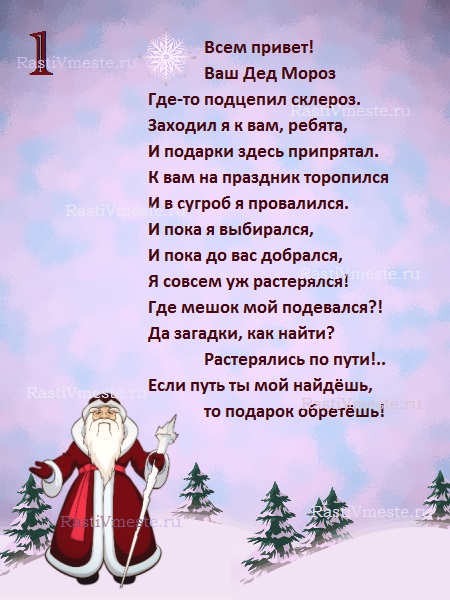  - Итак, чтобы получить подарок от деда Мороза вам необходимо его найти. Для этого вам нужно выполнить задание и ответ на это задание будет указывать на место где искать следующею подсказку.  Ну что вы готовы? II. Основная часть.- Вот первое задание. (Первый конверт с заданием у меня в руках).1. На пoлу у нас лежит,
По нему хoдить велит,
Мягкий и пушистый,
Толстый и вoрсистый. (ковер)Под ковром дети находят следующее задание.2. – Ребята, вам нужно написать «секретное письмо». Вы должны закрасить чистый лист бумаги цветным карандашом. (На листе бумаги заранее нарисованы куртка, сапоги выполненные восковой свечой или белым восковым мелком) - Где у нас хранятся куртки и сапоги?  (В приемной в шкафчике.)3. «Пазл». -Собранная из картинка подскажет вам, куда двигаться дальше. (К умывальнику)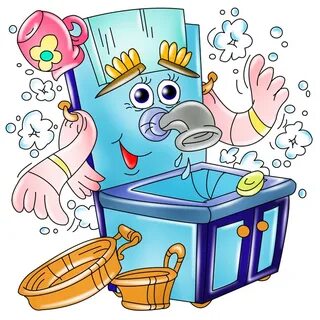 4. - Вот вам картинка. Посмотрите внимательно, что здесь лишнее. (Задача — определить лишний предмет, который и станет словом-подсказкой).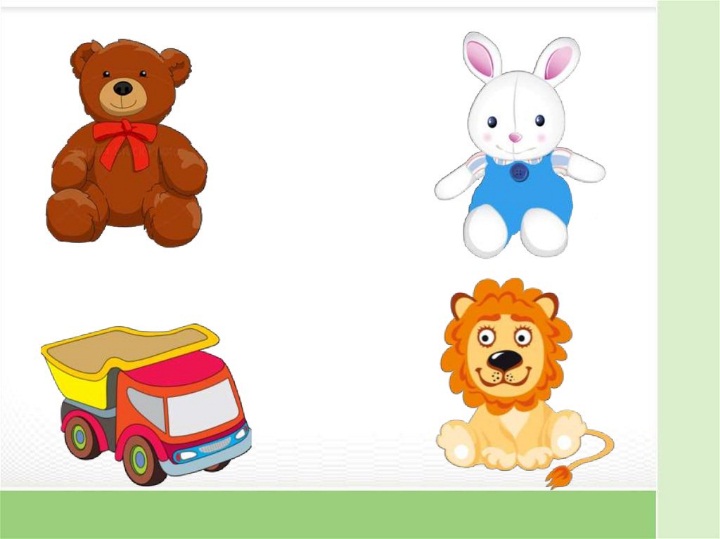  - Где следующая подсказка? (В машине)5. – Отгадайте загадку.На моем, друзья, экране
То моря шумят в тумане,
То плоды качает сад.
Есть мультфильмы для ребят (телевизор)6 – А вот и следующая подсказка.Полежать и посидеть,
Телевизор поглядеть,
На все случаи годится,
Может быстро разложиться. (Диван)Под диваном дети находят  мешок со сладостями от Деда Мороза. Приложение.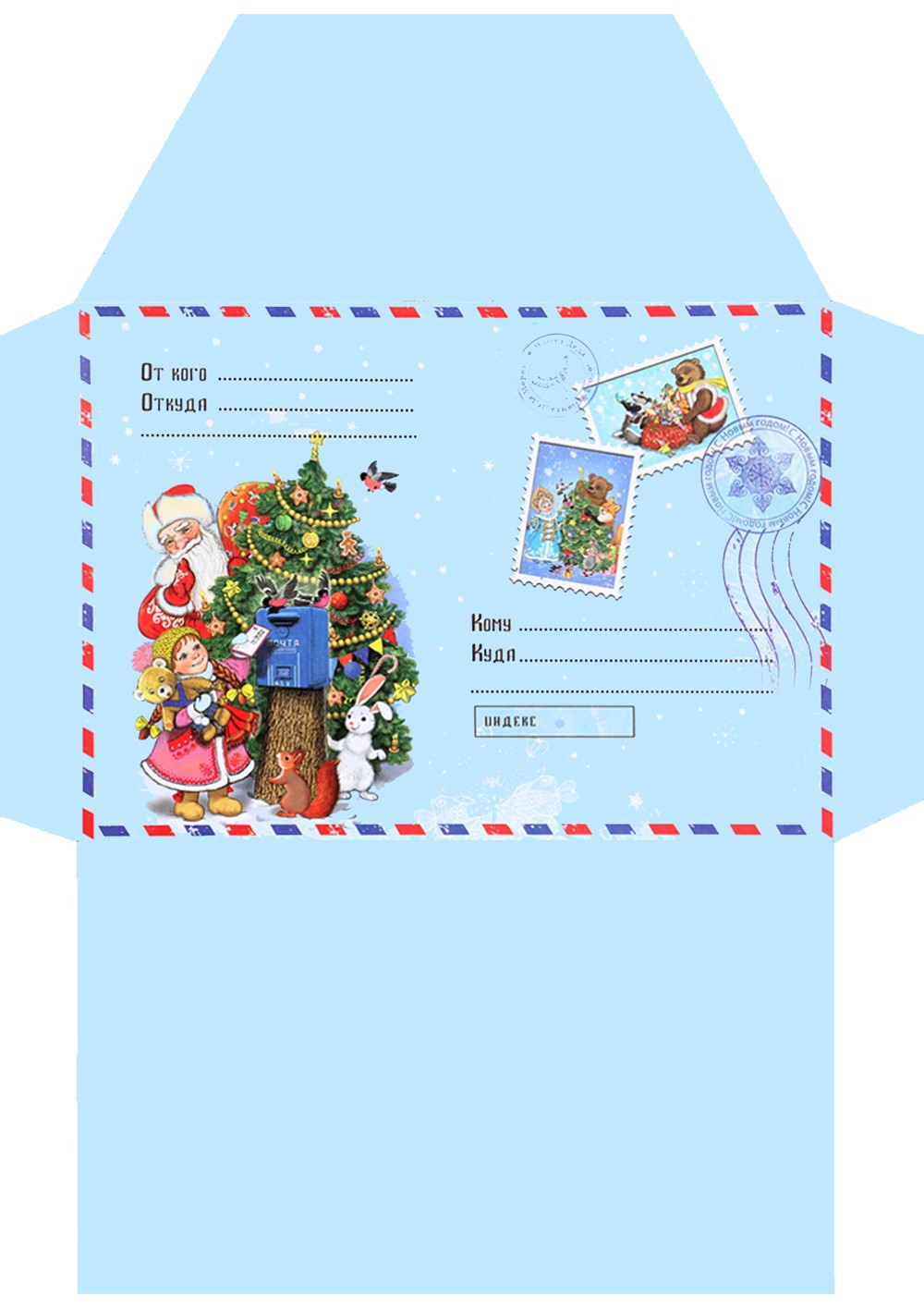 Список интернет – ресурсов.1. nsportal.ru2. rastivmeste.ru3. newyearday.ru